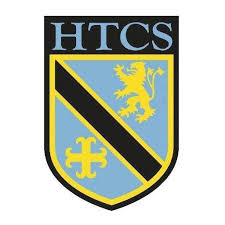 Unit: Challenges and Opportunities in the UKUnit: Challenges and Opportunities in the UKUnit: Challenges and Opportunities in the UKUnit: Challenges and Opportunities in the UKUnit: Challenges and Opportunities in the UKUnit: Challenges and Opportunities in the UKBe an #excellentgeographerBe an #excellentgeographerBe an #excellentgeographerBe an #excellentgeographerBe an #excellentgeographerBe an #excellentgeographerBig ConceptsScale, Place, Interconnection, Change, EnvironmentFiltersSocial, Economic, EnvironmentalToolsProblem-solving, Numeracy &Literacy, Team-work, Spatial Awareness,Self-managementToolsProblem-solving, Numeracy &Literacy, Team-work, Spatial Awareness,Self-managementToolsProblem-solving, Numeracy &Literacy, Team-work, Spatial Awareness,Self-managementToolsProblem-solving, Numeracy &Literacy, Team-work, Spatial Awareness,Self-managementKey ideasKey ideasKey ideasProgressProgressProgressRAGPoverty and homelessness are issues in the UKPoverty and homelessness are issues in the UKPoverty and homelessness are issues in the UKWater is a finite resource that needs to be managed sustainablyWater is a finite resource that needs to be managed sustainablyWater is a finite resource that needs to be managed sustainablyHousehold waste is exported to other countries for recyclingHousehold waste is exported to other countries for recyclingHousehold waste is exported to other countries for recyclingTraffic congestion is a major source of air pollutionTraffic congestion is a major source of air pollutionTraffic congestion is a major source of air pollutionRenewable energy sources such as wind offer an alternative to fossil fuelsRenewable energy sources such as wind offer an alternative to fossil fuelsRenewable energy sources such as wind offer an alternative to fossil fuelsLessonLearning FocusAssessmentKey Words1Poverty in the UK Page 122-123Why some people live in poverty in the UKThe poverty cycleKey Word ActivityUse, interpret and complete diagramsUse, interpret and complete line chartsUse and understand numerical dataPlenary: Extent-o-MeterPoverty, Infographic2Homelessness in the UK Page 124-125Why some people use foodbanksWhat is being done to reduce homelessness in the UKRetrieval Practice: Regular RecallUse, interpret and complete diagramsUse, interpret and complete line chartsUse and understand numerical dataPlenary: Plenary TriangleHomelessness, Foodbank3Water Supplies Page 126-127Frayer Model: ResourceHow much water is used in your homeThe UK water stress in the summer of 2018Complete pie chartsUse, interpret and compare choropleth mapsUse and interpret OS mapsUnderstand and use numerical dataPlenary: Nando’s Peri-OmeterCensus, Estimate4Where Your Water Comes From Page 128-129Where your water comes fromDifferent views about building new reservoirsRetrieval Practice: Top ScorerKey Word ActivityComplete pie chartsUse, interpret and compare choropleth mapsUse and interpret OS mapsUnderstand and use numerical dataPlenary: Head, Heart, HashtagAquifer5Waste Management Page 130-131Frayer Model: LandfillWhat happens to your household wasteWhy we send our recycling to other countriesUse and interpret ground photosUse and interpret diagramsUse and interpret bar chartsCollect and interpret fieldwork dataPlenary: InstagramLandfill, Pollution, Atmosphere, Greenhouse Gas6The Global Waste Trade Page 132-133Internal migration in the UKTriple ChallengeUse and interpret ground photosUse and interpret diagramsUse and interpret bar chartsCollect and interpret fieldwork dataPlenary: Odd One OutWaste, Trade, Import, Export7Air Pollution Page 134-135The causes and impacts of air pollutionRetrieval Practice: Find & FixKey Word ActivityUse and interpret political mapsUse interpret and complete line graphsUnderstand and use numerical data including percentage increaseCollect and interpret fieldwork dataPlenary: Plenary AcrosticCarbon Dioxide, Nitrogen Dioxide, Asthma, Traffic Congestion8Cutting Down on Car Use Page 136-137Frayer Model: Electric CarHow the UK is trying to reduce car useUse and interpret political mapsUse interpret and complete line graphsUnderstand and use numerical data including percentage increaseCollect and interpret fieldwork dataPlenary: True or FalseElectric Cars, Dockless Bikes, Congestion Charge9Energy Page 138-139Energy production and consumptionRenewable and non-renewable energy sourcesThe impact of using coal to create electricityRetrieval Practice: Geog Your MemoryKey Word ActivityUse and interpret line graphsUse, interpret and create pie chartsUnderstand and use numerical dataIdentify trends using numerical dataWrite descriptivelyPlenary: New to Nando’sFossil Fuels, Consumption, Energy Conservation, Non-Renewable, Energy Security10Wind Power Page 140-141Frayer Model: Renewable EnergyWhy people have different opinions on wind powerUse and interpret line graphsUse, interpret and create pie chartsUnderstand and use numerical dataIdentify trends using numerical dataWrite descriptivelyPlenary: Lesson SummaryRenewable, Turbine11Skills Focus: Geographical Information Systems Page 142-143Use GISUse and interpret OS MapsDraw conclusionsTriple ChallengeUse GISUse and interpret OS MapsDraw conclusionsPlenary: Key Word Match UpGIS, Data, Base Map